

Velkommen til Finansavisen Bærumsmarka Rundtlørdag 11. mars 2017 25 km i klassisk stilLøpet har start ved Fossum klubbhus og går i en rundløype i Bærrumsmarka via Abbortjern, Brunkollen, Tjærgrashøgda og Hvitstenvann.  
Ved snømangel kan det bli endringer i løypene.  Traséen er variert, etter en rolig start frem til Østernvann følger løypa Abbortjernveien oppover til Triungvann dette er stigning på ca 4 km hvor vi har nådd Bærumsmarka platået. Løypa går fra Triungvann via Eiksbakhytta til Haslumseterkapell (410 moh) hvor det er spurtpremie, videre til Brunkollen (410 moh) m/matstasjon.  Deretter går løypa en runde ved Tjærgrashøgda (460 moh) platået i lett og fint ski terreng, før nedkjøring mot Hvitstensvann (350 moh) og Triungvann (350 moh), hvorpå det blir nedfart langs Abortjernveien før en avsluttende 2km runde i lysløypa v/Fossum skianlegg (170 moh). Se vedlagte løypekart.  Klasseinndeling:  K/M Elite, K/M 17-20, K/M 21-25, K/M 26-30, K/M 31-40, K/M 41-50, K/M 51-60, K/M 61-69 og K/M 70+ Det er opprettet egne ”eliteklasser” for kvinner og menn hvor det konkurreres om spurtpremier.  Eliteklassene er åpne for alle utøvere eldre enn 17 år som ønsker å være med i konkurransen om spurtpremier. Start ordning: Første pulje starter kl 10 med eliteklassen for herrer deretter eliteklassen for damer. De øvrige deltagerne starter fortløpende i puljer ranger etter anvendt/ forventet tid i Birkebeinerrennet. Dette noteres særskilt ifm påmeldingen.  De som ikke melder inn anvendt tid starter mot slutten av rennet. Størrelsen på puljene er begrenset oppad til max 150 løpere.  Endelig puljeinndeling blir fastlagt når arrangør får oversikt over antall deltagere. Det er sperrefrist for løpere som ikke har passert Brunkollen til kl 12:30, disse løperne blir da tatt ut av løpet. Påmelding: 
Det er elektronisk påmelding via Fossum IF’s hjemmeside www.fossumif.no 
Påmeldingsfrist: 
6.mars 2017 kl. 23.00 – pris kr 400,-.
Etteranmelding: Rennkontoret 10. mars kl 18-20, ved personlig fremmøte Fossum klubbhus. Etteranmelding pris kr 500,-. 
Vi benytter Emit tidtaking, og alle vil få utdelt brikke selv om de har egne. 
Dette pga tidligere erfaringer med problemer vedr. reg.av egen emit brikke.             
Betaling: Sammen med påmelding på nett med Mastercard eller Visa. Husk å gjøre påmeldingen fra PC som er klarert for nettbank. Husk at påmeldingen ikke er gyldig før innbetalt startkontingent. Startlisens: Norge Skiforbund krever at alle løper til og med 70 år må ha gyldig ski lisens som fremvises ved henting av startnummer. Hvis du trenger engangslisens, skal denne innbetales sammen med deltageravgiften. Velg riktig avgift fra nedtrekks menyen. Gebyr til Skiforbundet for engangslisens for løpere opp til og med 25 år er kr 60/start, og for løpere fra 26 til og med 70 år til kr 150/start.  Årslisens koster kr 290,- (gyldig 12 mnd 1.10.2016-30.09.2017).  Utdeling av startnummer kan du hente på Fossum fredag 10. mars kl 18-20, eller Renndagen fra kl. 08.00 – 09.00 her på Fossum. Parkering: Ordinær parkering ved Fossum klubbhus, kr 30,-. Premiering: I Eliteklassene deles det ut spurtpremier v/passering Haslumseterkapell og ved målgang. Premier fra samarbeidspartnere til de tre beste i hver klasse, vandrepremie til den bedriften som vinner en sammenlagt tidskonkurranse hvor bedriftens tre beste tider i forhold til totalvinner kvinner eller menn deltar samt vandrepremie til den bedrift med flest antall deltagere. Det kåres kun en vinner i hver klasse. Premier til den beste 1/3 i hver klasse i form av Standardisert Vinglass med Fossum IF og Bærumsmarka Rundt logo. Uttrekkspremier fra samarbeidspartnere. Arrangøren følger Skiforbundets normer for kuldegrenser, ved for lite snø i marka blir rennet avlyst eller flyttet. 50% av deltageravgiften refunderes til deltagerne dersom rennet avlyses. Løypekart 25 km Finansavisen Bærumsmarka Rundt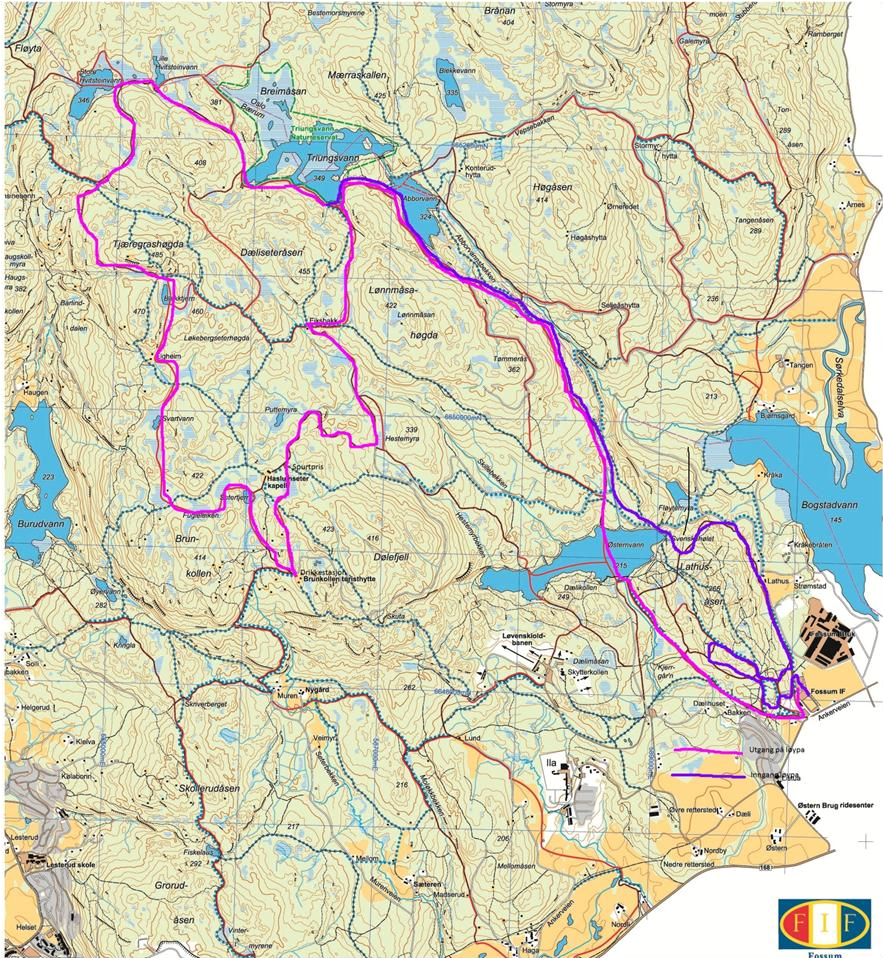 